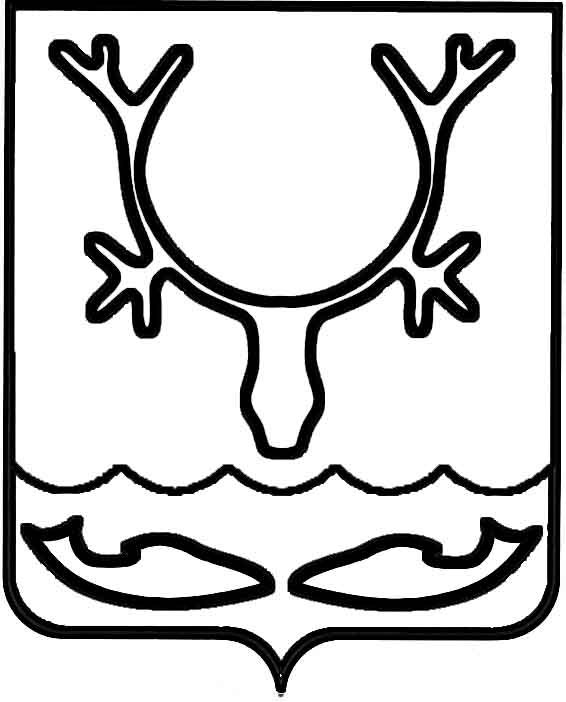 Администрация муниципального образования
"Городской округ "Город Нарьян-Мар"ПОСТАНОВЛЕНИЕНа основании части 7 статьи 170 Жилищного кодекса Российской Федерации, части 8 статьи 7 Закона НАО от 15.07.2013 № 77-оз "Об организации проведения капитального ремонта общего имущества в многоквартирных домах, расположенных на территории Ненецкого автономного округа", в целях уплаты взносов собственниками помещений в многоквартирных домах, расположенных 
на территории Ненецкого автономного округа, Администрация муниципального образования "Городской округ "Город Нарьян-Мар"П О С Т А Н О В Л Я Е Т:1. Принять решение о формировании фонда капитального ремонта 
в многоквартирных домах, указанных в приложении к настоящему постановлению, 
на счете регионального оператора, собственники помещений в которых не приняли решения о способе формирования фонда капитального ремонта, в сроки, установленные региональной программой капитального ремонта общего имущества 
в многоквартирных домах, расположенных на территории Ненецкого автономного округа. Срок уплаты вносов в многоквартирных домах наступает с июля 2020 года.2. Настоящее постановление вступает в силу после официального опубликования.Приложениек постановлению Администрациимуниципального образования "Городской округ "Город Нарьян-Мар"от 15.05.2020 № 350Перечень многоквартирных домов, по которым принимается решение 
о формировании фонда капитального ремонта на счете регионального оператора 
в рамках реализации региональной программы капитального ремонта общего имущества в многоквартирных домах15.05.2020№350О принятии решения по определению способа формирования фонда капитального ремонта в многоквартирных домах города Нарьян-Мара, собственники помещений             в которых не приняли решение по уплате взносов Глава города Нарьян-Мара О.О. Белак№ п/пАдреса многоквартирных домов1г. Нарьян-Мар, ул. Авиаторов, дом 222г. Нарьян-Мар, ул. Авиаторов, дом 24, корпус А3г. Нарьян-Мар, ул. имени И.К. Швецова, дом 14г. Нарьян-Мар, ул. имени В.В. Сущинского, дом 45г. Нарьян-Мар, ул. Первомайская, дом 16